TATA CARA PEMBAYARAN UNIVERSITASSTUDENT PAYMENT CENTRE (SPC) BNIMELALUI TELLER, AUTOMATIC TELLER MACHINE(ATM), INTERNET BANKINGDAN MOBILE BANKINGTATA CARA PEMBAYARAN MELALUI TELLER Calon mahasiswa/i atau mahasiswa/i mendatangi Kantor cabang BNI terdekat. Pembayaran dapat dilakukan secara tunai atau pemindahbukuan (transfer). Calon mahasiswa/i atau mahasiswa/i menginformasikan pada Teller : Nama Universitas atau Institusi Pendidikan No tagihan yang diperoleh dari Universitas. Teller melakukan verifikasi atas informasi pembayaran calon mahasiswa/i atau mahasiswa/i. Apabila setelah dilakukan verifikasi data sesuai, maka Calon mahasiswa/i atau mahasiswa/i melakukan pembayaran. Setelah dilakukan pembayaran Teller akan menyerahkan Receipt atau bukti bayar kepada mahasiswa/I atau calon mahasiswa/i. Contoh: Receipt Calon Mahasiswa melalui Teller TANDA BUKTI PEMBAYARAN SPC H2HPT. BANK NEGARA INDONESIA (Persero) TBK.Nomor Billing	: 100000000016Nomor Induk	: 123456789512Nama	: YANRA RAHMAISANama Universitas  : UNIVERSITAS XXXProgram Studi	: FAKULTAS KEDOKTERANPeriode	: GASAL 2015Tanggal Transaksi : 2011-05-31 10:30:28Nomor Transaksi   : 091665RESI INI HARAP DISIMPAN BAIK-BAIK SEBAGAI BUKTI PEMBAYARAN YANG SAHTTD DAN STEMPEL BNIII. TATA CARA PEMBAYARAN MELALUI ATM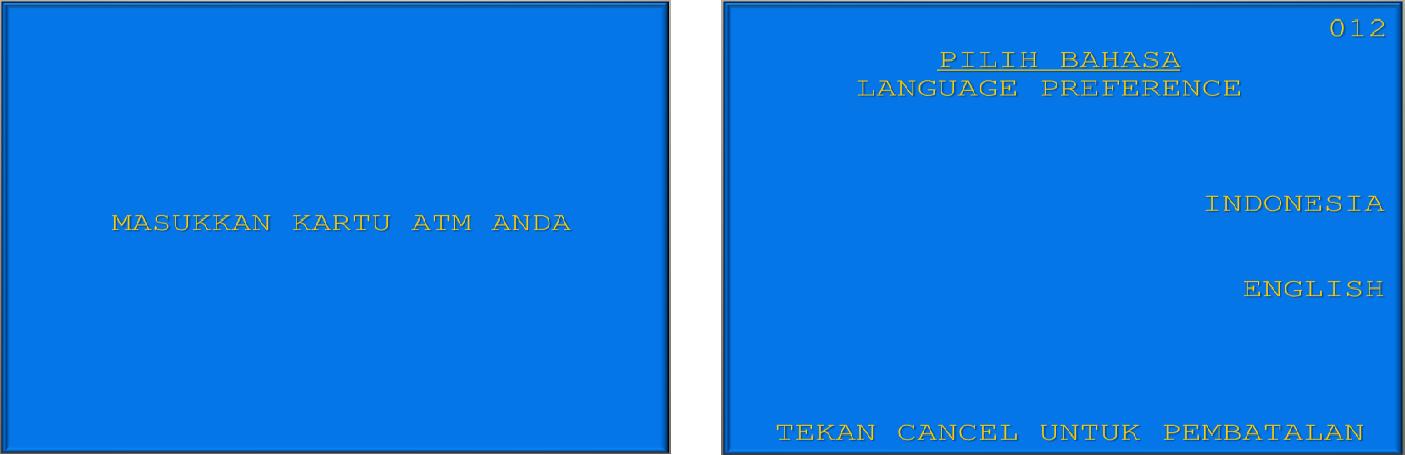 1. Mahasiswa/i, memasukkan kartu ATM.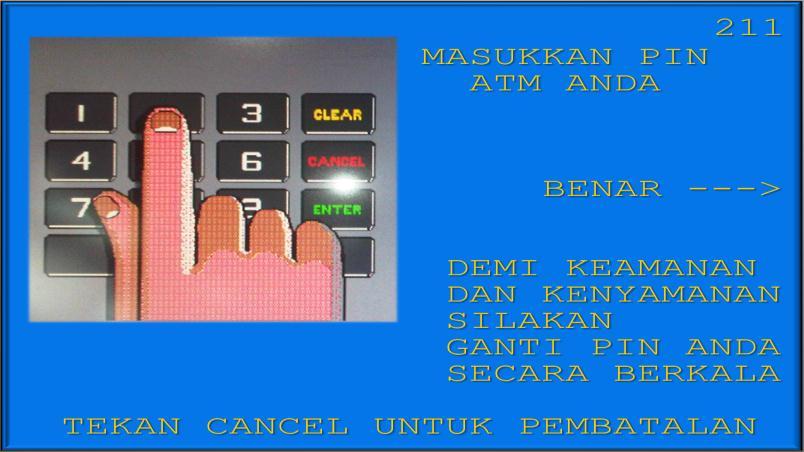 Pilih bahasa yang akan digunakan untuk melakukan transaksi di ATM. 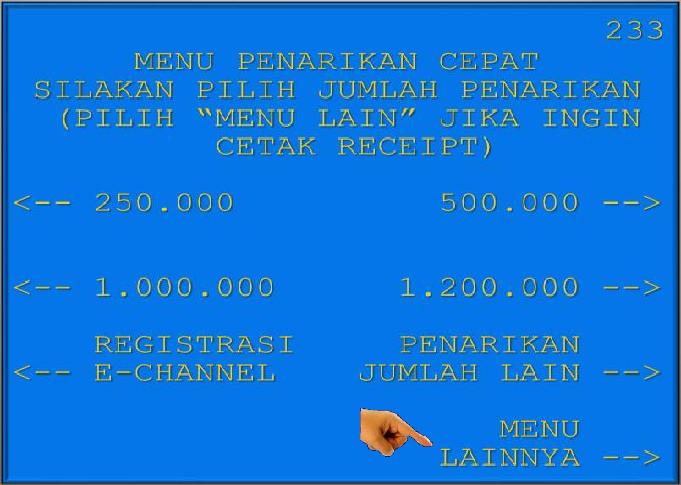 3. Masukkan nomor PIN ATM mahasiswa/i.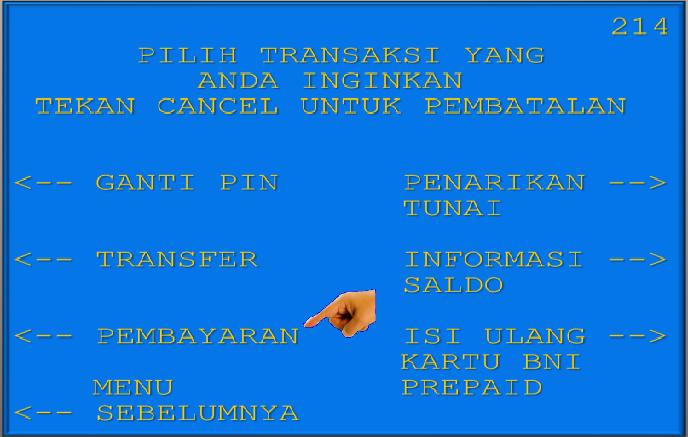 Setelah mahasiswa/i memasukkan PIN Kartu ATM, akan muncul menu seperti berikut. Kemudian pilih “MENU LAIN”. 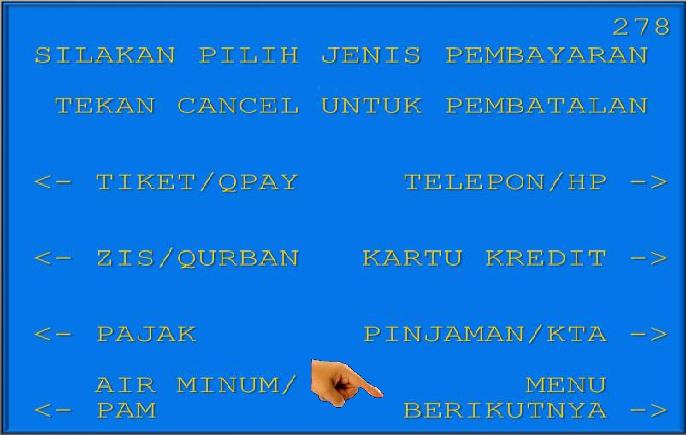 5. Kemudian akan muncul layar seperti 	6. Kemudian tampil layar seperti dibawah ini. dibawah ini. Kemudian pilih “PEMBAYARAN”. 	Kemudian pilih “MENU BERIKUTNYA”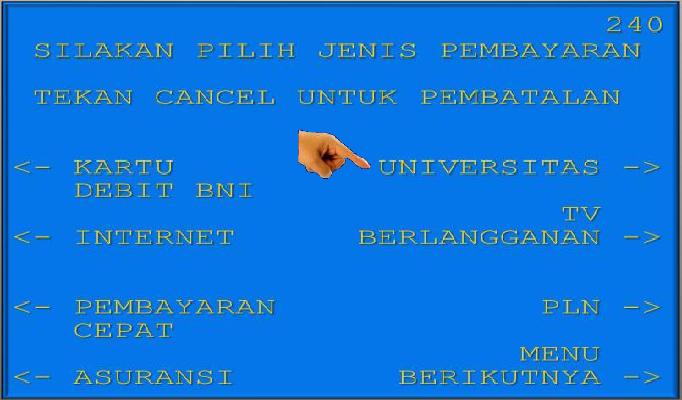 7.  Kemudian pilih “UNIVERSITAS ”.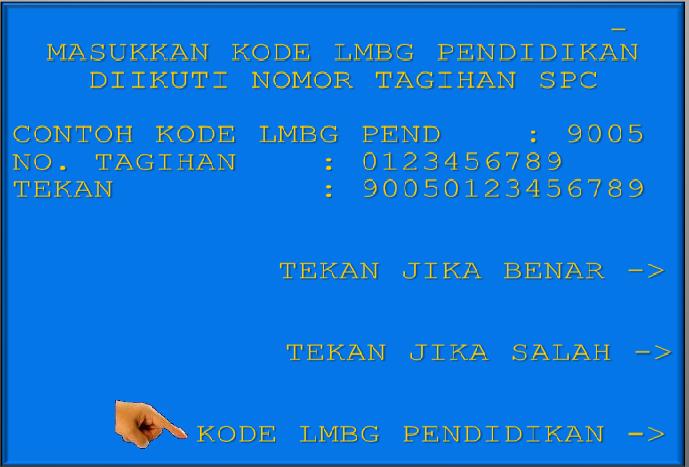 Untuk melihat Kode LMBG PENDIDIKAN, pilih menu “KODE LMBG PENDIDIKAN”. 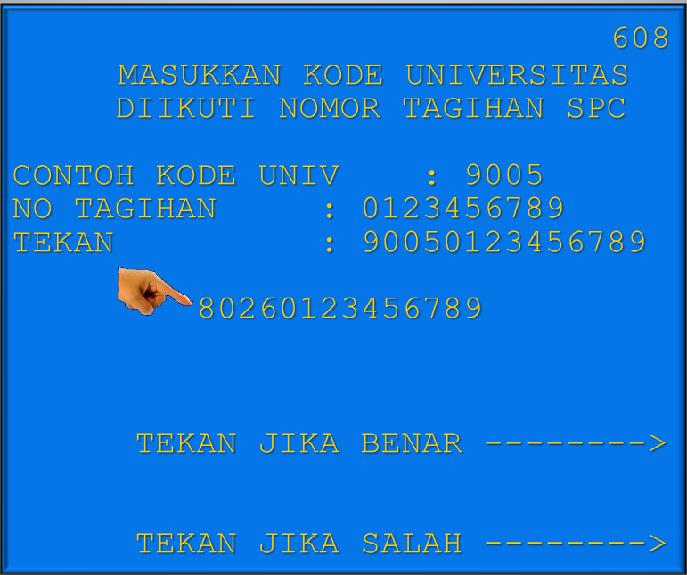 Input Kode Lembaga Pendidikan diikuti No Tagihan yang diinginkan. Kode UNM = 8043Kemudian pilih “STUDENT PAYMENT CENTER (SPC)”. 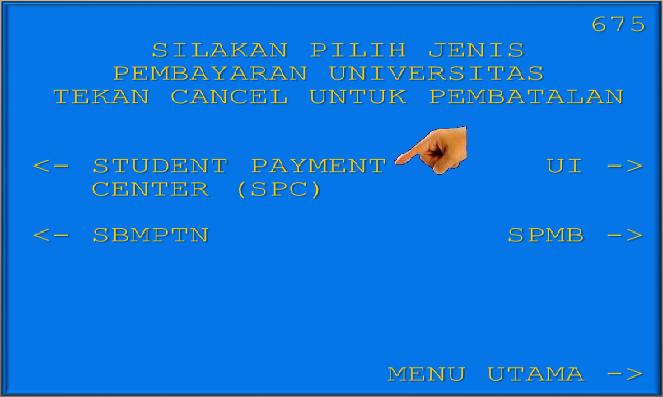 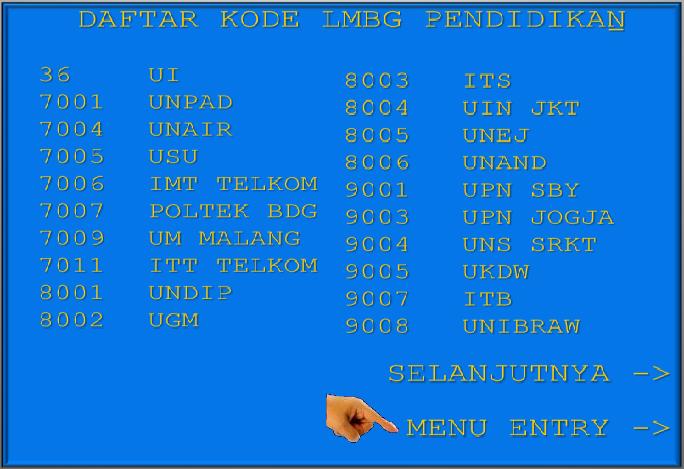 Akan muncul Daftar Kode Lembaga Pendidikan. Kemudian pilih “MENU ENTRY”. 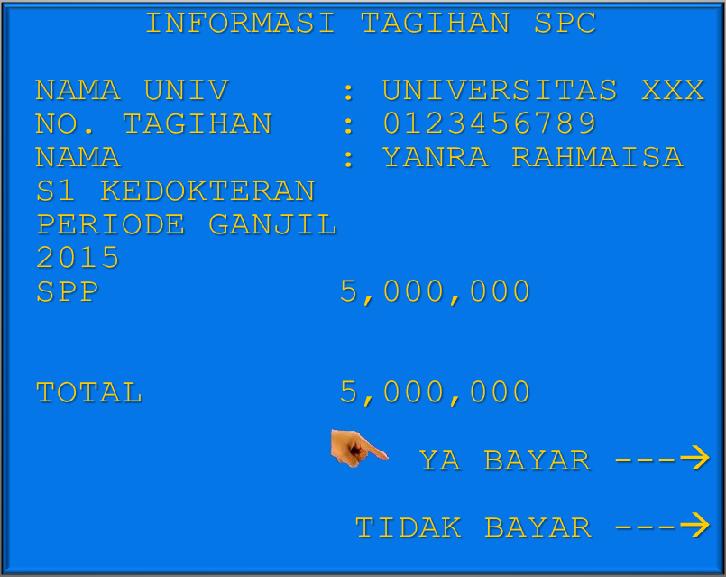 Kemudian akan muncul layar konfirmasi seperti di atas. Apabila benar maka pilih “YA BAYAR” untuk melakukan pembayaran. 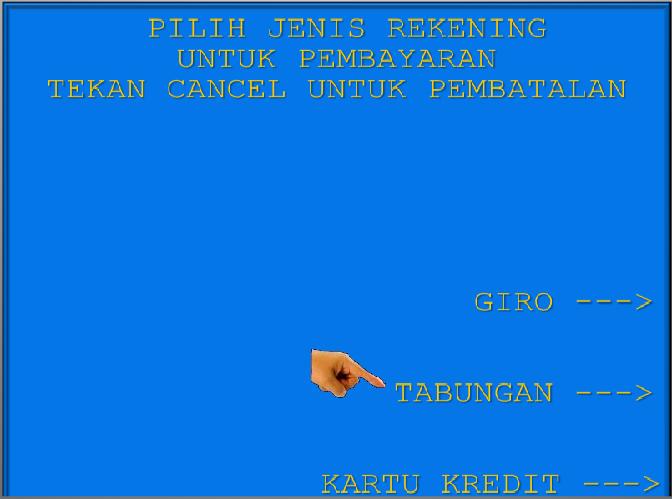 Kemudian pilih “TABUNGAN” Setelah transaksi selesai akan keluar Receipt/ Bukti Bayar seperti dibawah ini. Harap simpan bukti tersebut sebagai Bukti Pembayaran Anda. 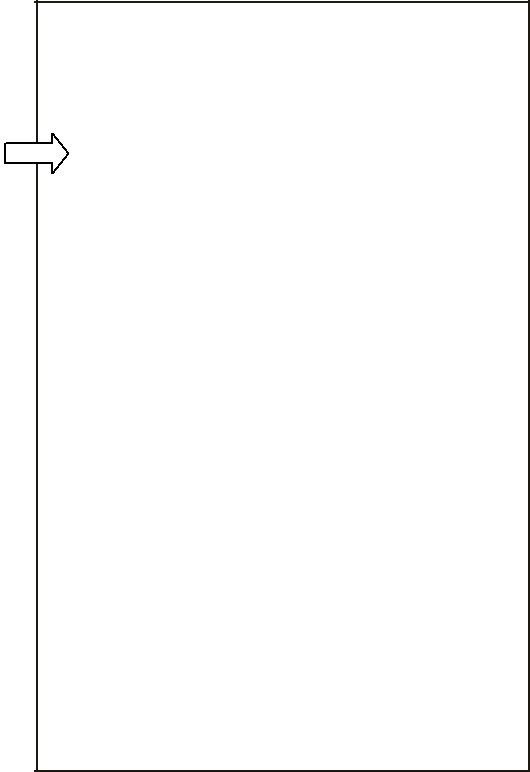 HARAP SIMPAN TANDATERIMAINI SEBAGAI BUKTI PEMBAYARAN ANDATERIMA KASIHIII. TATA CARA PEMBAYARAN MELALUI INTERNET BANKING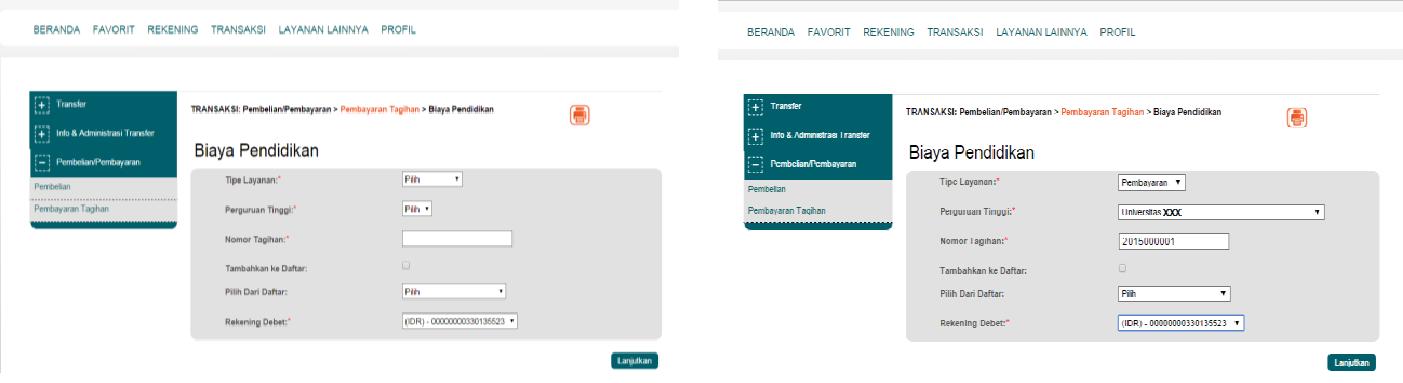 Akses ke situs Bank BNI melalui www.bni.co.id. Pilih Internet Banking Personal, kemudian input User ID dan Password. Pilih Menu Transaksi – Pembelian/Pembayaran – Pembayaran Tagihan – Biaya Pendidikan. 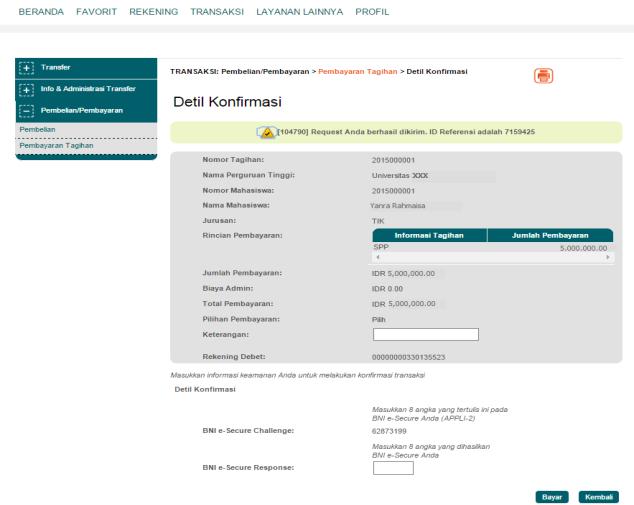 Pengisian Data sebagai berikut : Pilih jenis layanan dari dropdown Tipe Layanan. Pilih nama perguruan tinggi di dropdown Perguruan Tinggi. Masukkan nomor tagihan yang didapat ke kolom Nomor Tagihan. Pilih nomor rekening yang akan digunakan sebagai nomor rekening yang akan didebet. Klik Lanjutkan. 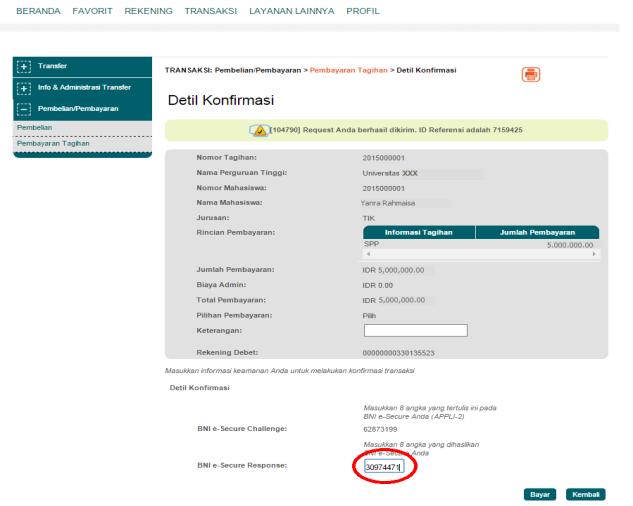 Akan muncul Layar Konfirmasi. Input delapan digit nomor yang muncul ke BNI e-secure Input Nomor Respon dari BNI e-secure pada aplikasi Internet Banking BNI, lalu klik bayar. 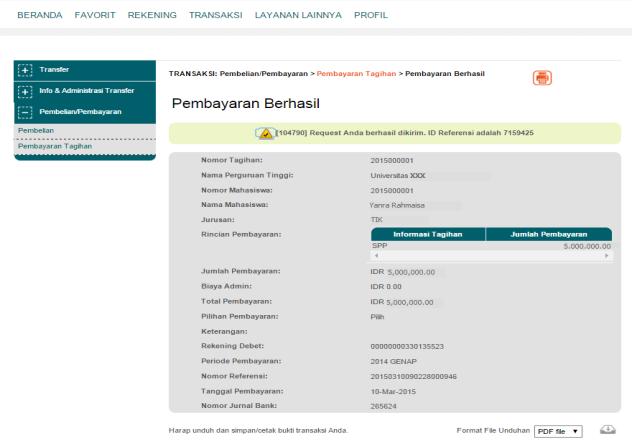 Untuk transaksi berhasil, akan tampil layar Konfirmasi seperti di atas. 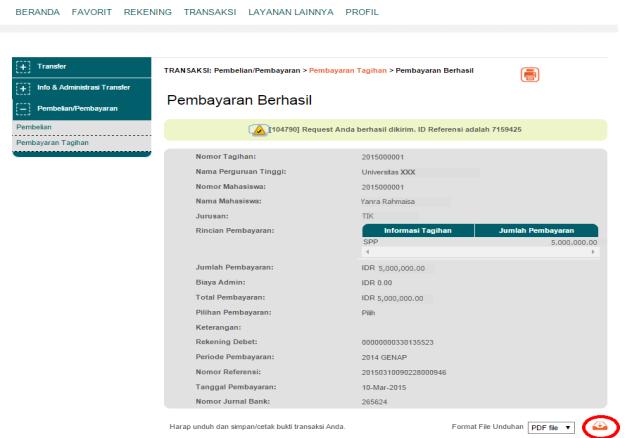 Lalu klik icon di atas untuk mengunduh bukti pembayaran. 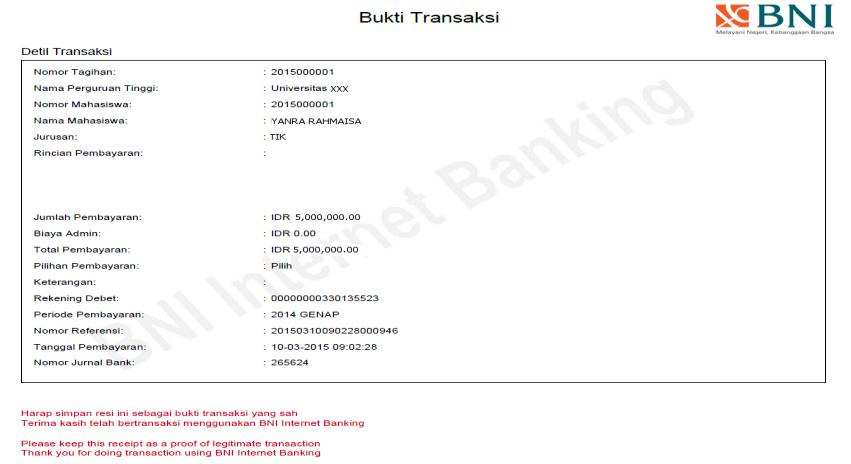 9. Gambar contoh hasil bukti cetak pembayaranSelanjutnya simpan bukti pembayaran dengan memilih format file yang akan di cetak. 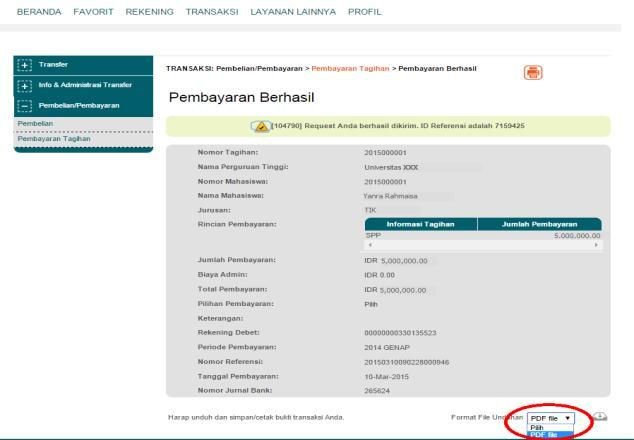 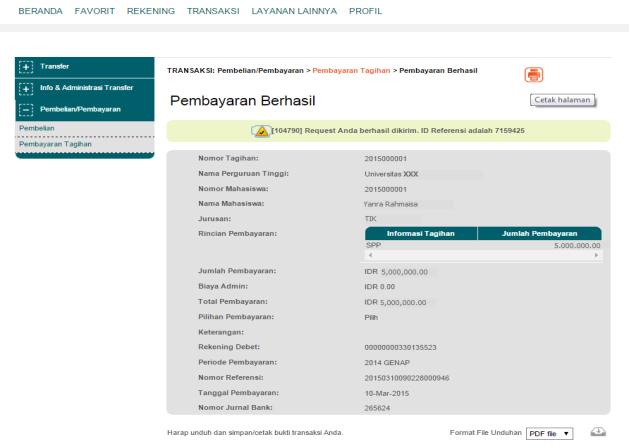 Atau dengan mencetak halaman dengan meng-klik icon printer seperti gambar di atas. TATA CARA PEMBAYARAN MELALUI MOBILE BANKING (INTERNET BASED)Keterangan :Keterangan :Rincian 1:Nominal: Rp. 400.000Rincian 2:Nominal: Rp. 0Rincian 3:Nominal: Rp. 0Rincian 4:Nominal: Rp. 0Rincian 5:Nominal: Rp. 0Rincian 6:Nominal: Rp. 0Rincian 7:Nominal: Rp. 0Rincian 8:Nominal: Rp. 0Rincian 9:Nominal: Rp. 0Rincian 10 :Rincian 10 :Nominal: Rp. 0Jumlah dibayar ke bankJumlah dibayar ke bank: Rp. 400.000: Rp. 400.000ATM BNIATM BNI23/05/11   11:12 S1ADIE002G23/05/11   11:12 S1ADIE002G23/05/11   11:12 S1ADIE002GATM WIN QASATM WIN QAS****227180007543****227180007543NO. RECORD: 3430PEMBAYARAN STUDENT PAYMENT CENTERPEMBAYARAN STUDENT PAYMENT CENTERPEMBAYARAN STUDENT PAYMENT CENTERNO. KARTU: 526422718000****: 526422718000****NAMA. UNIV: UNIVERSITAS XXX: UNIVERSITAS XXXNO. TAGIHAN: 0123456789: 0123456789NAMA : YANRA RAHMAISANAMA : YANRA RAHMAISANAMA : YANRA RAHMAISAS1 KEDOKTERANS1 KEDOKTERANPERIODE GANJIL 2015PERIODE GANJIL 2015SPPRP.5.000.000.JUMLAH BAYAR : RP .JUMLAH BAYAR : RP .5.000.000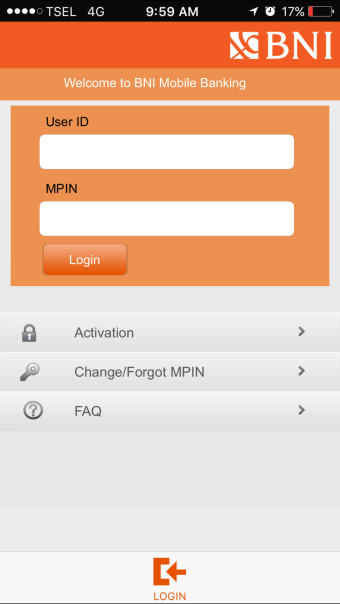 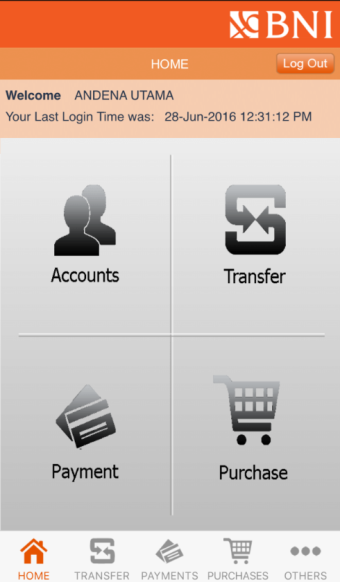 Akses ke aplikasi Mobile Banking BNI  melalui smartphone. Kemudian input User ID dan Password untuk login.Pada tampilan menu utama, pilih menu payment.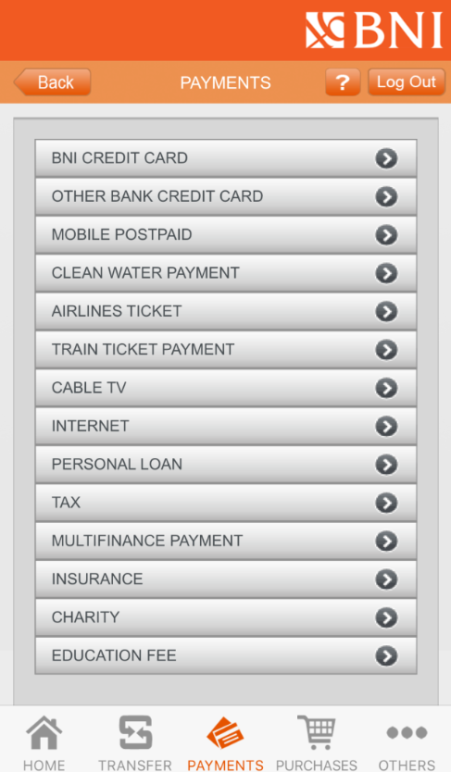 Pada tampilan menu payment, pilih menu education fee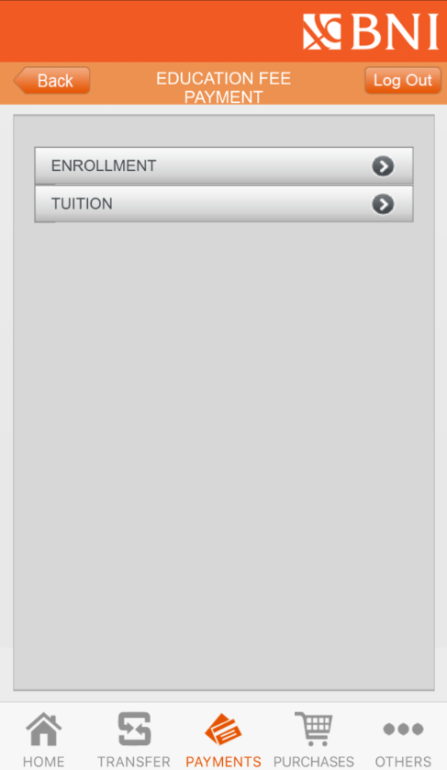 Pilih menu Tuition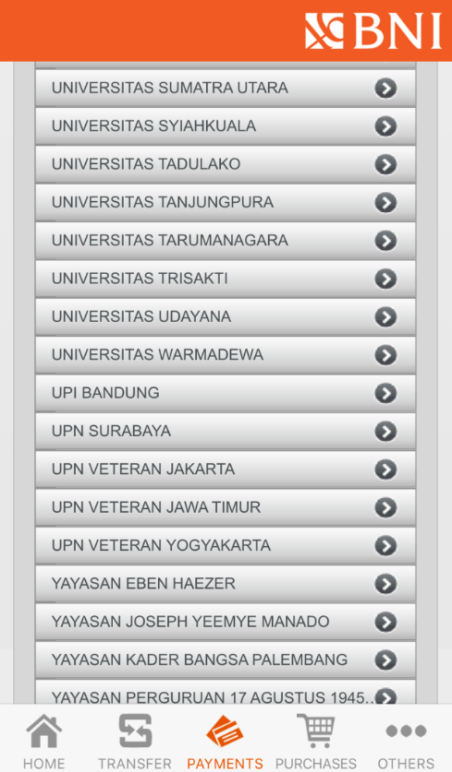 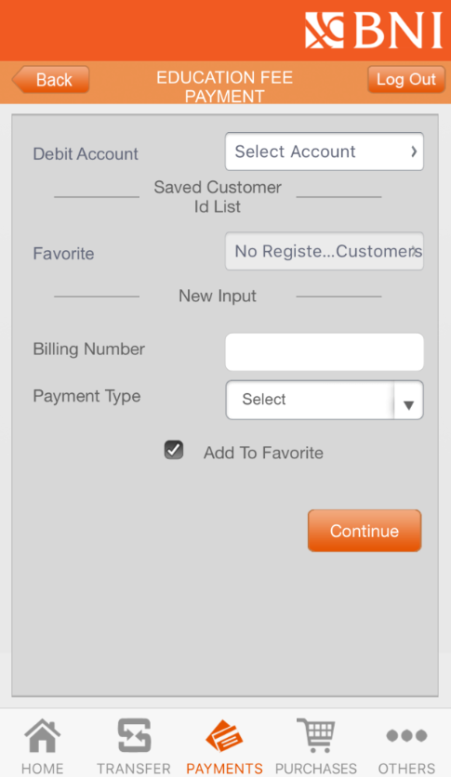 Pilih universitas yang ditujuPilih rekening debet, dan input no pembayaran di field Billing NumberDetil tagihan akan  muncul di layar, setelah dipastikan kesesuaian pembayaran, input password transaksi mobile banking, dan lanjutkan prosesLayar konfirmasi sukses pembayaran telah berhasil akan muncul di layar mobile banking.